Методическая копилка.  Бусы -  шнуровки своими руками.Цель: развитие мелкой моторики пальцев рук   Развитый мозг ребенка и неразвитая рука - это вполне закономерное явление современной действительности, которое не должно повергать в панику педагогов и родителей. Слабую руку ребенка-дошкольника можно и необходимо развивать.   Педагоги дошкольных учреждений, решая данную проблему, находятся в творческом поиске: разрабатывают и изготавливают разнообразные дидактические пособия, способствующие развитию руки. С этой же целью мною были смоделированы бусы -шнуровки. В настоящее время такие игры-шнуровки широко представлены в продаже, но, как показывает практика, пособия, изготовленные своими руками, детям нравятся больше и они с удовольствием выполняют предложенные задания.Игры-шнуровки:развивают сенсомоторную координацию, мелкую моторику рук;развивают пространственное ориентирование, способствуют усвоению понятий "верх", "низ", "право", "лево";формируют навыки шнурования;способствуют развитию речи;развивают творческие способностиВ играх со шнурованием развивается глазомер, внимание, слуховая память, тренируется усидчивость.                        Ожерелье из макаронинВы только посмотрите на эти бусики!  Блестят, переливаются... а сделаны-то они из пищевого продукта - из макарон. 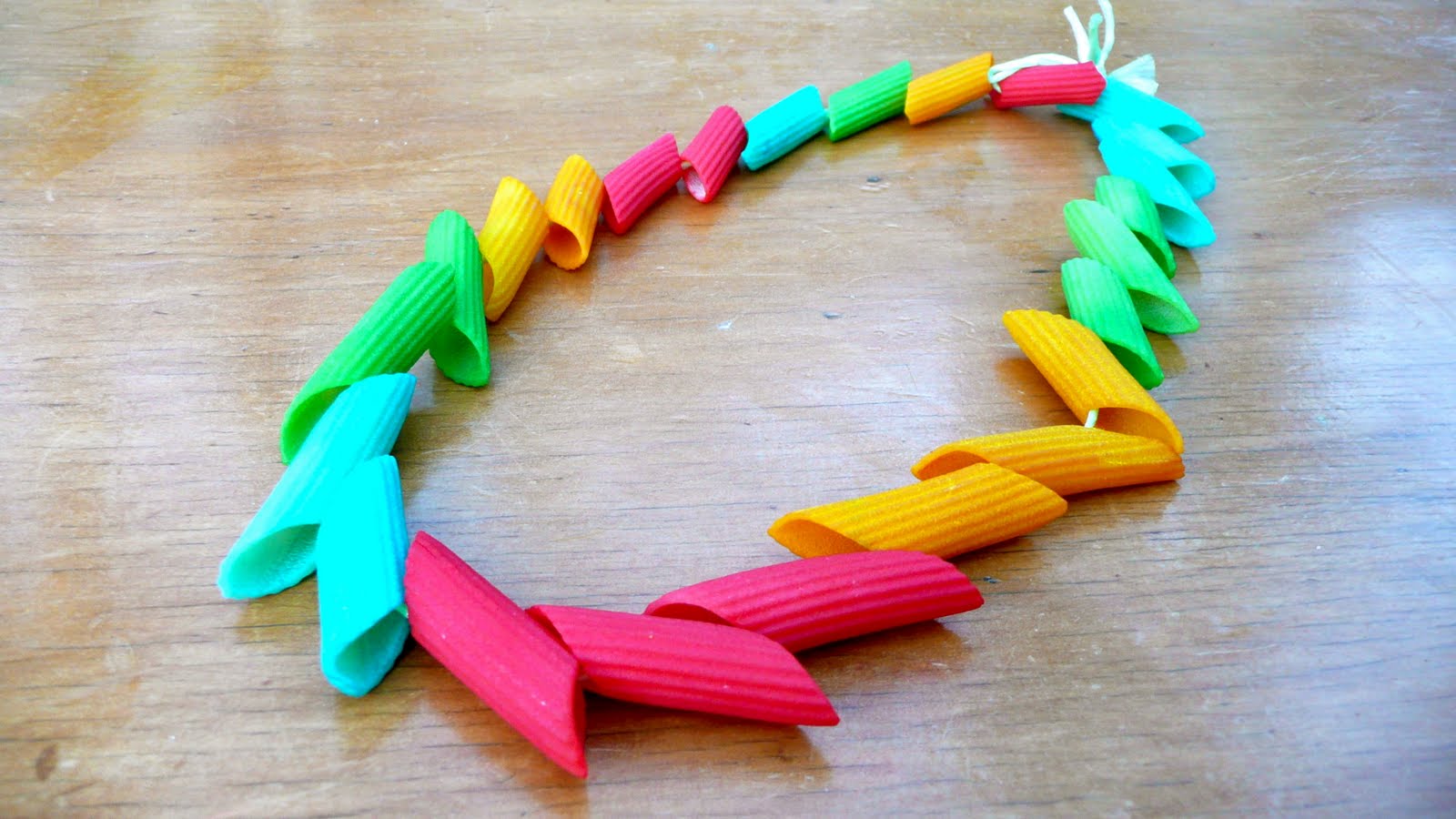 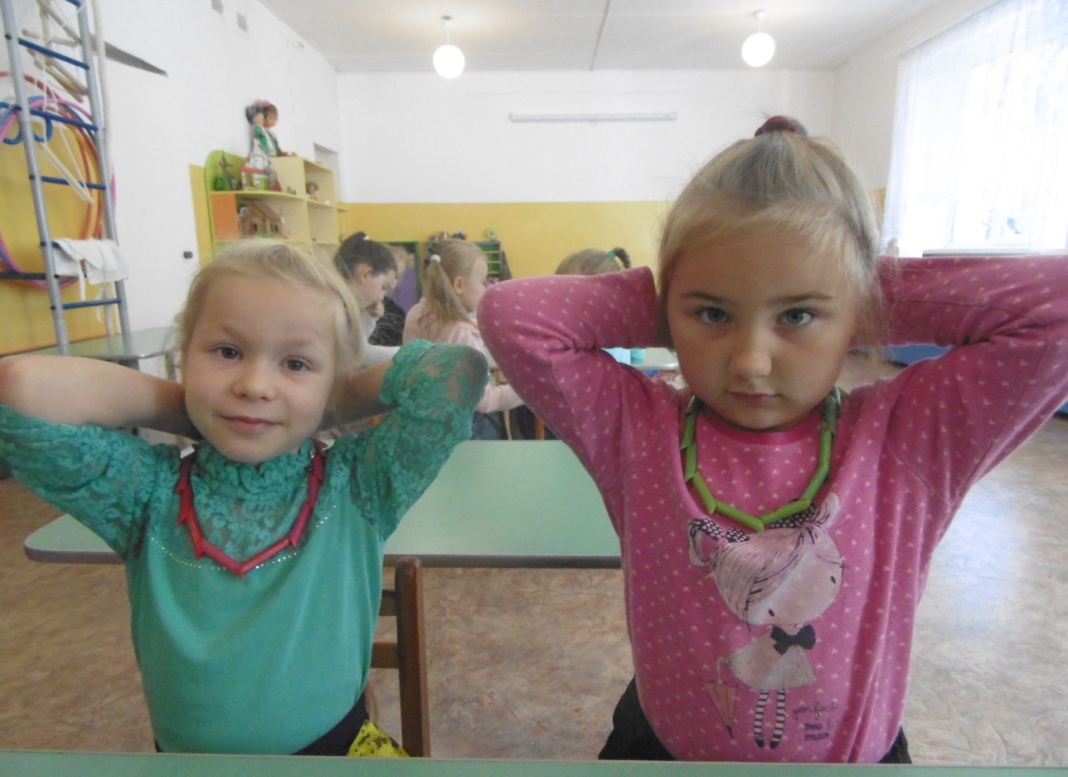 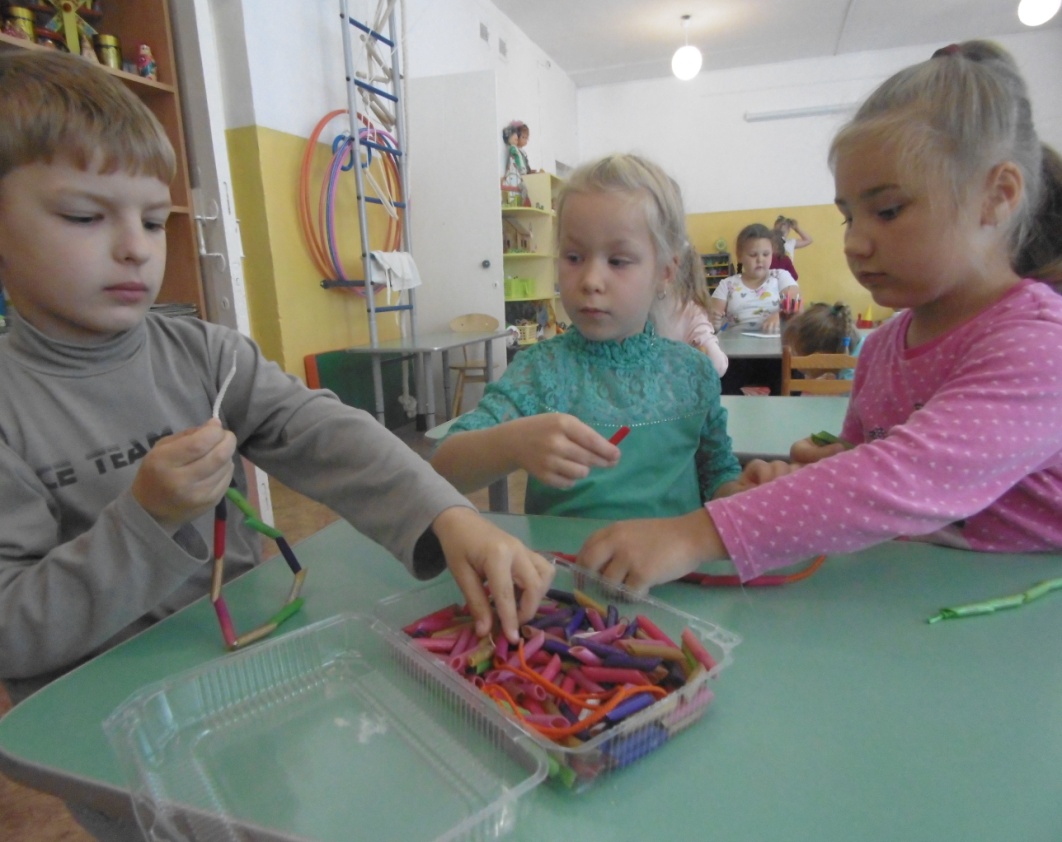 Бусы – геометрические фигуры.Описание: Данный материал поможет воспитателям детских садов на занятиях по математике с детьми 5 - 7 лет развивать логическое мышление. 
Назначение: Дидактическое пособие по математике для детей дошкольного возраста.
Цель:  развитие логического мышления.
Задачи: - продолжать учить находить пропущенную фигуру; 
- закрепить знание геометрических фигур;
- учить решать примеры с геометрическими фигурами;
- воспитывать умение самостоятельно выполнять задания;
- развивать математические способности, мелкую моторику пальцев.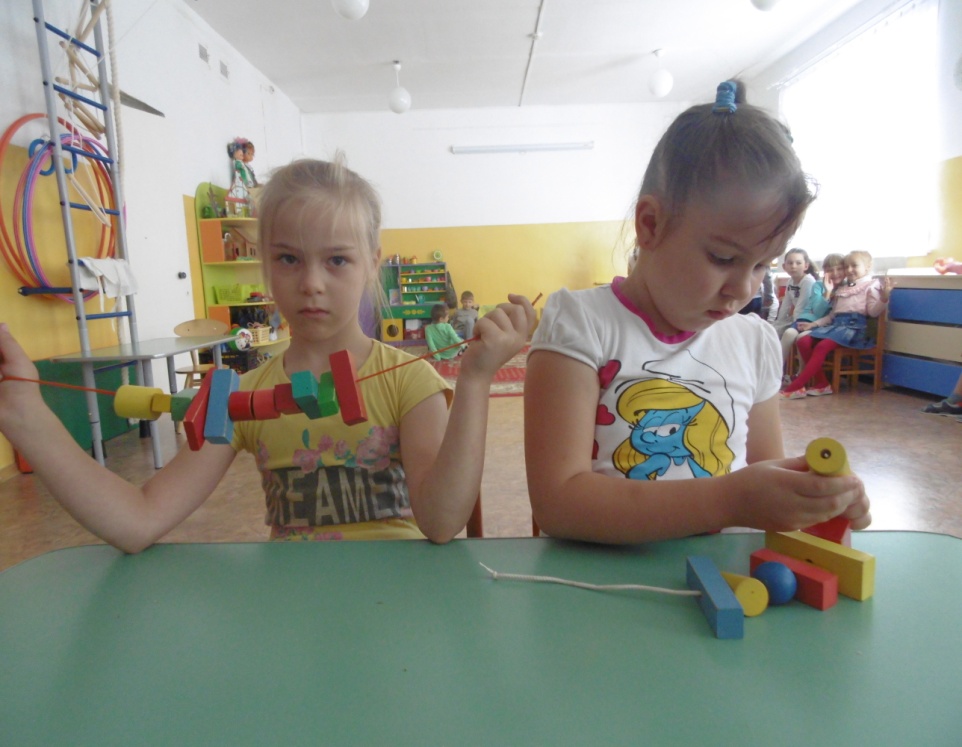 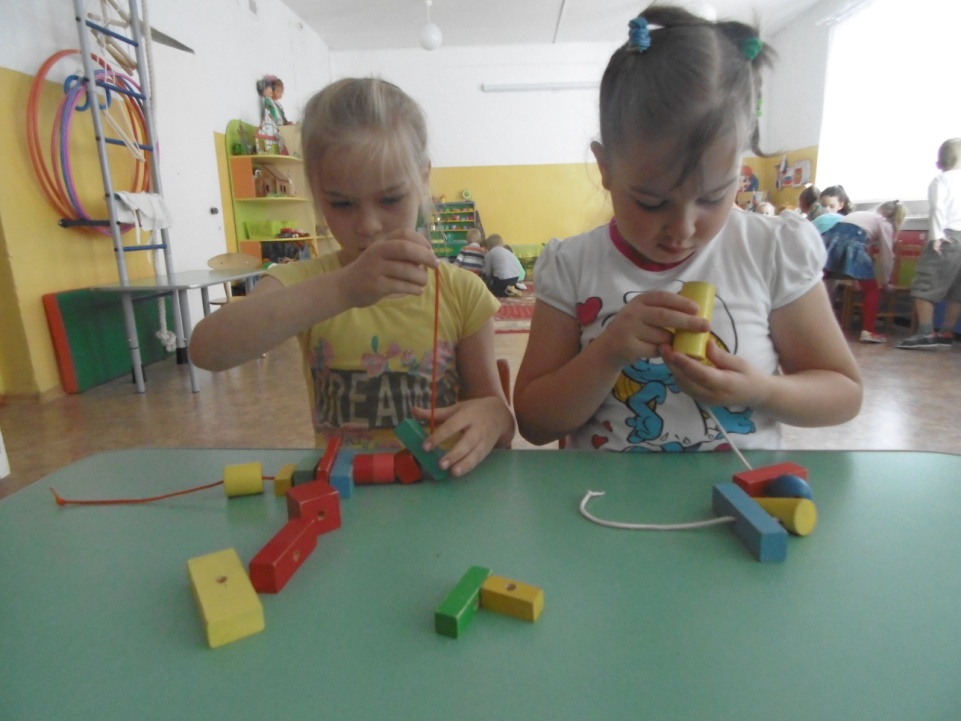 Подготовила: учителя - логопеда   Князева Т.А.,